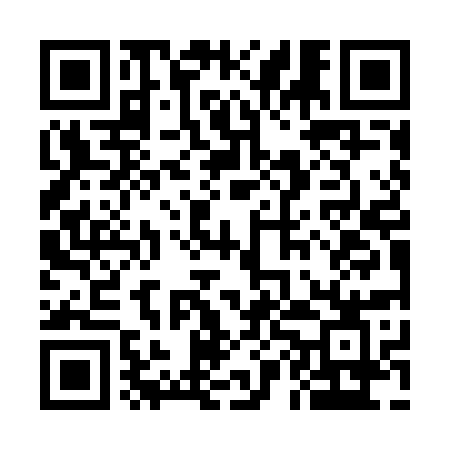 Prayer times for Brunswick Beach, British Columbia, CanadaWed 1 May 2024 - Fri 31 May 2024High Latitude Method: Angle Based RulePrayer Calculation Method: Islamic Society of North AmericaAsar Calculation Method: HanafiPrayer times provided by https://www.salahtimes.comDateDayFajrSunriseDhuhrAsrMaghribIsha1Wed4:015:501:106:158:3110:202Thu3:595:481:106:168:3310:223Fri3:565:461:106:178:3410:254Sat3:545:441:106:188:3610:275Sun3:515:431:106:198:3710:296Mon3:495:411:106:208:3910:327Tue3:465:401:106:218:4010:348Wed3:445:381:096:228:4210:369Thu3:415:371:096:228:4310:3910Fri3:395:351:096:238:4410:4111Sat3:365:341:096:248:4610:4412Sun3:345:321:096:258:4710:4613Mon3:325:311:096:268:4910:4814Tue3:295:291:096:278:5010:5115Wed3:275:281:096:278:5110:5316Thu3:245:271:096:288:5310:5617Fri3:225:251:096:298:5410:5818Sat3:205:241:096:308:5511:0019Sun3:185:231:106:318:5711:0320Mon3:165:221:106:318:5811:0421Tue3:155:211:106:328:5911:0522Wed3:155:201:106:339:0111:0523Thu3:145:191:106:349:0211:0624Fri3:145:171:106:349:0311:0725Sat3:135:171:106:359:0411:0726Sun3:135:161:106:369:0511:0827Mon3:135:151:106:369:0611:0828Tue3:125:141:106:379:0711:0929Wed3:125:131:116:389:0911:1030Thu3:125:121:116:389:1011:1031Fri3:115:111:116:399:1111:11